Grievance submission form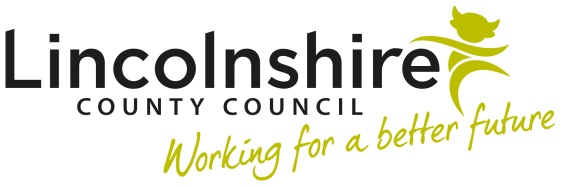 Name:					Director or service area:Manager:					Job title:Signed	……………………………………………...….  Date ………………………………..Submit this form to your manager.  If the matter concerns your manager submit the form to their line manager.Give details of your grievanceInclude any relevant dates, times of events and names of any witnesses.Give details of any action taken so far to resolve the grievance. Include who by and any result.What outcome do you require to resolve your grievance?